Soggetto qualificato per la formazione                                                             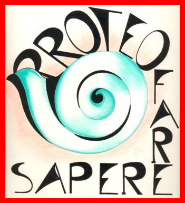 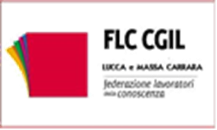 Scheda di iscrizioneIl ruolo del docente nella società che cambia. Quali strumenti per intervenire in modo efficace in situazioni di disagio e/o conflitto?Il/la sottoscritto/a………………………………………………………………………………………………………Nato/a a ………………………………………………. il ………………………………………………………Residente in: …………………………………………………………………………………… Prov …………Via/Piazza: ………………………………………………………………………………………………………………………………  Codice fiscale ………………………………………………………………………………………………………………………………                                                  Recapito tel. ……………………………………………… Cellulare ………………………………………..Indirizzo e-mail (scrivere chiaramente in stampatello) …………………………………………………………………………………………………………………………………Ordine di scuola …………………………………………………………………………………………………………………………………Lì …………………………….                                                                        Firma……………………………………La scheda di iscrizione deve essere inviata per e-mail a proteolucca@libero.it   entro l’11 aprileInformativa ai sensi dell'art. 13 del D.Lgs. 196/03 “Codice in materia di protezione dei dati personali”Proteo Fare Sapere ed Flc CGIL non raccolgono dati sensibili, trattano i dati personali con mezzi elettronici ad accesso riservato al personale addetto, predispongono misure di sicurezza informatica necessarie per ridurre al minimo il rischio di violazione della privacy delle/dei sue/suoi utenti da parte di terzi, tratta i dati secondo principi di correttezza, liceità, trasparenza e tutela della riservatezza e dei diritti degli interessati. L’invio della scheda implica il consenso all’utilizzo e al trattamento dell’indirizzo e-mail, e di eventuali altri dati personali, per permettere di comunicare iniziative dell’associazione e dell’organizzazione sindacale. Ai sensi dell'art. 7 del D.Lgs. 196/03, Proteo Fare Sapere ed Flc CGIL garantiscono la possibilità di esercitare in qualsiasi momento i diritti di accesso, aggiornamento e cancellazione dei dati personali